ГРАЙВОРОНСКАЯ ТЕРРИТОРИАЛЬНАЯИЗБИРАТЕЛЬНАЯ КОМИССИЯПОСТАНОВЛЕНИЕО формировании резерва составов участковых избирательных комиссий Грайворонского городского округа срока полномочий 2023-2028 годов и зачислении лиц в резерв составов участковых избирательных комиссийРуководствуясь пунктом 51 статьи 27 Федерального закона от 12 июня 2002 года № 67-ФЗ «Об основных гарантиях избирательных прав и права на участие в референдуме граждан Российской Федерации», пунктом 4 Порядка формирования резерва составов участковых комиссий и назначения нового члена участковой комиссии из резерва составов участковых комиссий, утвержденного постановлением Центральной избирательной комиссии Российской Федерации от 05 декабря 2012 года № 152/1137-6, постановлением Избирательной комиссии Белгородской области от 15 марта 2023 года № 38/390-7 «О формировании резерва составов участковых избирательных комиссий срока полномочий 2023-2028 годов территориальными избирательными комиссиями», постановлением Избирательной комиссии Белгородской области от 25 мая 2022 года № 10/169-7 «О структуре резерва составов участковых избирательных комиссий на территории Белгородской области», Грайворонская территориальная избирательная комиссия постановляет:Сформировать резерв составов участковых избирательных комиссий Грайворонского городского округа.2. Установить структуру резерва составов участковых избирательных комиссий на территории Грайворонского городского округа для групп участковых избирательных комиссий (приложение 1).3. Зачислить в резерв составов участковых избирательных комиссий кандидатов, предложенных, но не назначенные членами составов участковых избирательных комиссий (приложение 2).4. Разместить настоящее постановление на странице территориальнойизбирательной комиссии на официальном сайте Избирательной комиссии Белгородской области в информационно-телекоммуникационной сети «Интернет».5. Контроль за исполнением настоящего постановления возложить на председателя Грайворонской территориальной избирательной комиссии С.В. Краснокутского.СТРУКТУРА РЕЗЕРВАсоставов участковых избирательных комиссий на территории Грайворонского городского округа01 июня 2023 года№ 17/66-1 Председатель Грайворонской территориальной избирательной комиссииВ. КраснокутскийСекретарь Грайворонской территориальной избирательной комиссииЛ.А. УгольниковаПриложение 1к постановлению Грайворонской территориальной избирательной  комиссии от 01 июня 2023 года № 17/66-1№п/пРезерв для группы УИКНомера УИК, входящие в группу1Грайворонская городская территория483-4872Безыменская сельская территория4883Головчинская сельская территория489-4944Горьковская сельская территория 495-4965Гора - Подольская сельская территория497-4986Доброивановская сельская территория499-5017Дорогощанская сельская территория 502-5038Дунайская сельская территория504-5069Ивано-Лисичанская сельская территория507-51010Козинская сельская территория51111Мокроорловская сельская территория512-51312Новостроевская сельская территория514-51513Смородинская сельская территория 516-518Приложение 2к постановлению Грайворонской территориальной избирательной  комиссии от 01 июня 2023 года № 17/66-1290РедрухинаЕвгенияЕвгеньевна14 11 194588 выдан 28.03.2012 ФМС РФ, УФМС РФ по Белгородской области, ТП в Грайворонском районе МРО УФМС в г. Грайворон21.11.1978Белгородская область, Грайворонский городской округБелгородская область, Грайворонский городской округ, Грайворон город,Кузнецова улица, д. 3, кв. 1291РоманенкоТатьянаСергеевна14 04 149944 выдан 07.06.2003 ОТДЕЛЕНИЕ  1 ОПВС УПРАВЛЕНИЕМ ВНУТРЕННИХ ДЕЛ ГОРОДА БЕЛГОРОДА26.04.1983Республика Кыргызстан, Ошская область, г. Кок-ЯнгакБелгородская область, Грайворонский городской округ, Чапаевский поселок,Садовая улица, д. 1, кв. 3,292РяполовСергейНиколаевич14 08 903998 выдан 12.12.2008 УВД Белгородской области, ТП в Грайворонском районе МО УФМС России по Белгородской обл. в г.Грайворон17.11.1963Белгородская область, Борисовский район, Октябрьско-Готнянское сельское поселениеБелгородская область, Грайворонский городской округ, Головчино село,50 Лет Октября улица, д. 13/1,293РассохинаТатьянаПетровна14 11 256268 выдан 22.05.2013 ФМС РФ, УФМС РФ по Белгородской области, ТП в Грайворонском районе МРО УФМС в г. Грайворон19.03.1959Белгородская область, Грайворонский городской округ, с. Казачья ЛисицаБелгородская область, Грайворонский городской округ, Казачья-Лисица Село,40 Лет Октября улица, д. 11,294ПятковскаяМаринаДмитриевна0710 399464 выдан 06.07.2021 УФМС РФ по Ставропольскому краю 19.05.2010г.29.08.1986Белгородская область, Белгородская область, Грайворонский городской округ, г.Белгород-22,ул. Ленина, д.1. кв.1,295РабадановаКистаманМустапаевна14 17 628319 выдан 15.06.2017 ФМС РФ, УФМС РФ по Белгородской области, ТП в Грайворонском районе МРО УФМС в г. Грайворон20.05.1997Белгородская область, Грайворонский городской округ, с. ГоловчиноБелгородская область, Грайворонский городской округ, Чапаевский поселок,Центральная улица, д. 6,296СоколовскаяЕленаАлексеевна1411 228040 выдан 11.12.2013 ТП в г.Белгород - 2209.05.1982Белгородская область, Белгородская область, Грайворонский городской округ,г.Белгород - 22,ул. Попова д.1 кв. 3,297СолгаловаМаринаЮрьевна14 11 255944 выдан 26.02.2013 ФМС РФ, УФМС РФ по Белгородской области, ТП в Грайворонском районе МРО УФМС в г. Грайворон05.10.1991Белгородская область, Грайворонский городской округ, с. БезыменоБелгородская область, Грайворонский городской округ, Безымено село,Первомайская улица, д. 277298Сопина (Павлова)АлинаПетровна14 14 472379 выдан 13.04.2015 ФМС РФ, УФМС РФ по Белгородской области, ТП в Грайворонском районе МРО УФМС в г. Грайворон22.03.1995Белгородская область, Грайворонский городской округ, с. ГоловчиноБелгородская область, Грайворонский городской округ, Головчино село,Смирнова улица, д. 10,299Скляренко (Свинаренко)ЛюдмилаЮрьевна1402 739377 выдан 06.07.2002 Грайворонский РОВД Белгородской области11.03.1982Белгородская область, Грайворонский городской округ, Головчино селоБелгородская область, Грайворонский городской округ, г. Белгород - 22,ул. Попова, д.3, кв. 3,300СеменихинаЗояВладимировна14 99 075566 выдан 06.05.1999 ГРАЙВОРОНОВСКИМ РОВД БЕЛГОРОДСКОЙ ОБЛАСТИ25.10.1974Белгородская область, Грайворонский городской округ, с. МощеноеБелгородская область, Грайворонский городской округ, Мощёное Село,Хутор улица, д. 6,301СергейчукВалентинаВикторовна14 04 029498 выдан 20.02.2003 ГРАЙВОРОНОВСКИМ РОВД БЕЛГОРОДСКОЙ ОБЛАСТИ19.02.1958УССР, Харьковская областьБелгородская область, Грайворонский городской округ, Головчино село,Школьная улица, д. 1 А, кв. 1302Мороз (Матвеева)ОльгаГригорьевна1404 325806 выдан 18.11.2003 ОМ №8 Администрации г.Белгорода06.07.1979Белгородская область, г. БелгородБелгородская область, г.Белгород,ул.Попова, д.8,кв. 1303Неучева (Фролова)ВалерияАлександровна14 04 368800 выдан 14.01.2004 ГРАЙВОРОНОВСКИМ РОВД БЕЛГОРОДСКОЙ ОБЛАСТИ26.07.1981Киргизская ССР, Чуйская область, Чуйский районБелгородская область, Грайворонский городской округ, Совхозный Поселок,Широкая улица, д. 21,304НоваковСергейАлександрович14 09 044606 выдан 06.10.2009 ФМС РФ, УФМС РФ по Белгородской области, ТП в Грайворонском районе МРО УФМС в г. Грайворон18.09.1989Белгородская область, Грайворонский городской округ, Грайворонская городская территорияБелгородская область, Грайворонский городской округ, Грайворон город,Луначарского улица, д. 70305МихайленкоПавелАлександрович14 08 966543 выдан 03.04.2009 ФМС РФ, УФМС РФ по Белгородской области, ТП в Грайворонском районе МРО УФМС в г. Грайворон05.03.1989Белгородская область, Грайворонский городской округ, с. Ивановская ЛисицаБелгородская область, Грайворонский городской округ, Ивановская-Лисица Село,Комсомольская улица, д. 55 А,306ЛузянинАндрейАлександрович14 18 722841 выдан 22.11.2018 ГУВМ МВД России, Белгородская, ОТДЕЛЕНИЕ ПО ВОПРОСАМ МИГРАЦИИ ОМВД РОССИИ ПО ГРАЙВОРОНСКОМУ РАЙОНУ УМВД РОССИИ ПО БЕЛГОРОДСКОЙ ОБЛАСТИ04.12.1967Белгородская область, г. БелгородБелгородская область, Грайворонский городской округ, Головчино село,Октябрьская улица, д. 46307ЛуневВикторАнтонович14 06 751269 выдан 31.01.2007 УВД Белгородской области, Грайвороновский РОВД24.01.1962Белгородская область, Грайворонский городской округ, с. ГоловчиноБелгородская область, Грайворонский городской округ, Головчино село,Коммунистическая улица, д. 8, кв. 2308МирошниченкоЕвгенияВитальевна1409 036318 выдан 21.07.2011 УФМС России по Белгородской обл. ТП в городе Белгород-2219.06.1991Белгородская областьБелгородская область, Грайворонский городской округ, г.Белгород -22,ул. Ленина, д.16, кв.2,309ПитоносОльгаНиколаевна14 13 352811 выдан 04.12.2013 ФМС РФ, УФМС РФ по Белгородской области, ТП в Грайворонском районе МРО УФМС в г. Грайворон20.11.1968Белгородская область, Вейделевский район, с.ОлейникиБелгородская область, Грайворонский городской округ, Головчино Село,Спасская улица, д. 18,310ПоданеваАнастасияНиколаевна14 10 130937 выдан 20.10.2010 ФМС РФ, УФМС РФ по Белгородской области, ТП в Грайворонском районе МРО УФМС в г. Грайворон13.08.1989Красноярский край, г. ЛесосибирскБелгородская область, Грайворонский городской округ, Ивановская-Лисица село,Первомайская улица, д. 30,311ПономаренкоЛюдмилаАнатольевна14 98 048603 выдан 24.12.1998 ГРАЙВОРОНОВСКИМ РОВД БЕЛГОРОДСКОЙ ОБЛАСТИ29.08.1977Белгородская область, Белгородская область, Грайворонский городской округ, Головчино Село,Грайворонская улица, д. 30,312ПисаренкоЮлияАлександровна14 09 074722 выдан 12.07.2010 ФМС РФ, УФМС РФ по Белгородской области, ТП в Грайворонском районе МРО УФМС в г. Грайворон01.07.1990Белгородская область, Грайворонский городской округБелгородская область, Грайворонский городской округ, Гора-Подол Село,Кольцевой переулок, д. 5,313ОстапенкоОлегАлександрович14 07 879225 выдан 21.04.2008 УВД Белгородской области, ТП в Грайворонском районе МО УФМС России по Белгородской обл. в г.Грайворон31.03.1988Курская область, г.ВолоконскБелгородская область, Грайворонский городской округ, Головчино Село,Красноармейская улица, д. 21,314ПечерскаяМаринаИвановна14 13 353004 выдан 29.01.2014 ФМС РФ, УФМС РФ по Белгородской области, ТП в Грайворонском районе МРО УФМС в г. Грайворон21.08.1989Белгородская область, Грайворонский городской округ, с. ЗамостьеБелгородская область, Грайворонский городской округ, Грайворон город,Мира улица, д. 94,315ЧетвериковаТатьянаИвановна14 05 722783 выдан 19.10.2006 УВД Белгородской области, Грайвороновский РОВД09.12.1984Белгородская область, Грайворонский городской округ, с. ЛуговкаБелгородская область, Грайворонский городской округ, Тополи хутор,Головчинская улица, д. 32,316ШадчинаЕленаВладимировна14 09 074937 выдан 26.08.2010 ФМС РФ, УФМС РФ по Белгородской области, ТП в Грайворонском районе МРО УФМС в г. Грайворон07.08.1965Беларусь, Гомельская область, г. МозырьБелгородская область, Грайворонский городской округ, Головчино село,7 Августа улица, д. 36317Шелоханова (Гостева)ЛюбовьАлексеевна14 05 722616 выдан 21.09.2006 УВД Белгородской области, Грайвороновский РОВД31.08.1986Киргистан, Иссык Атинский район, н.п. ГидростроительБелгородская область, Грайворонский городской округ, Замостье Село,50 Лет Победы улица, д. 2,318ЧепурнаяСветланаСергеевна14 14 472380 выдан 13.04.2015 ФМС РФ, УФМС РФ по Белгородской области, ТП в Грайворонском районе МРО УФМС в г. Грайворон05.04.1995Белгородская область, Грайворонский городской округ, Головчинская сельская территорияБелгородская область, Грайворонский городской округ, Головчино Село,50 Лет Октября улица, д. 3,319ХанюковаТатьянаИвановна14 08 903784 выдан 12.11.2008 УВД Белгородской области, ТП в Грайворонском районе МО УФМС России по Белгородской обл. в г.Грайворон23.10.1963Алтайский край, Троицкий район, с.ПетровкаБелгородская область, Грайворонский городской округ, Косилово Село,Кончанка улица, д. 65,320ЦебаНатальяВладимировна14 11 194879 выдан 13.06.2012 ФМС РФ, УФМС РФ по Белгородской области, ТП в Грайворонском районе МРО УФМС в г. Грайворон31.05.1992Украина, Черновицкая область, Вижницкий район, н.п. БерегометБелгородская область, Грайворонский городской округ, Дорогощь село,Советская улица, д. 37,321Чеботару (Евтушенко)МаринаЕвгеньевна1416 568495 выдан 29.06.2016 Отделением №1 УФМС россии по Белгородской области в г.Белгороде06.03.1991Белгородская область, г. БелгородБелгородская область, г.Белгород,б-р. Юности, д.41, кв.358,322ЮраковаЛюдмилаЛеонидовна14 01 509844 выдан 25.12.2001 ГРАЙВОРОНОВСКИМ РОВД БЕЛГОРОДСКОЙ ОБЛАСТИ25.09.1980Белгородская область, Белгородская область, Грайворонский городской округ, Рождественка село,Советская улица, д. 3,323ЯрошВалентинаНиколаевна14 15 524865 выдан 24.03.2016 ФМС РФ, УФМС РФ по Белгородской области, ТП в Грайворонском районе МРО УФМС в г. Грайворон06.03.1971Белгородская область, Грайворонский городской округ, с. ДоброивановкаБелгородская область, Грайворонский городской округ, Доброе Село,Колхозная улица, д. 2 В,324ЯрцеваЕвгенияСергеевна14 09 044706 выдан 06.11.2009 ФМС РФ, УФМС РФ по Белгородской области, ТП в Грайворонском районе МРО УФМС в г. Грайворон22.10.1989Белгородская область, Борисовский район, п.БорисовкаБелгородская область, Грайворонский городской округ, Луговка Село,д. 53,325Щирова (Цеба)ЖаннаНиколаевна14 17 695956 выдан 14.06.2018 ГУВМ МВД России, Белгородская, ОТДЕЛЕНИЕ ПО ВОПРОСАМ МИГРАЦИИ ОМВД РОССИИ ПО ГРАЙВОРОНСКОМУ РАЙОНУ УМВД РОССИИ ПО БЕЛГОРОДСКОЙ ОБЛАСТИ04.04.1987Белгородская область, Грайворонский городской округ, с. ГоловчиноБелгородская область, Грайворонский городской округ, Дорогощь село,Советская улица, д. 40,326Шматко (Фоменко)НатальяСеменовна14 11 255974 выдан 05.03.2013 УВД Белгородской области, Грайвороновский РОВД18.02.1968Белгородская область, г.БелгородБелгородская область, Грайворонский городской округ, Безымено село,Первомайская улица, д. 244,327ШрамченкоЕгорСергеевич14 09 074596 выдан 14.06.2010 ФМС РФ, УФМС РФ по Белгородской области, ТП в Грайворонском районе МРО УФМС в г. Грайворон14.05.1990Белгородская область, Грайворонский городской округ, с. Гора-ПодолБелгородская область, Грайворонский городской округ, Глотово село,Генерала-Алексеенко улица, д. 38 В,328Щербакова (Абдугафурова)ЛолаДжамильевна0406 260937 выдан 16.03.2007 6 отделом милиции г.Канска Красноярского края14.06.1979Узбекистан, г.ТашкентБелгородская область, Грайворонский городской округ, г.Белгород-22,ул.Фрунзе, д. 4, кв.34,329ФроловИгорьСергеевич14 02 685449 выдан 29.05.2002 ОТДЕЛЕНИЕ  1 ОПВС УПРАВЛЕНИЕМ ВНУТРЕННИХ ДЕЛ ГОРОДА БЕЛГОРОДА09.05.1981Белгородская область, г. БелгородБелгородская область, Грайворонский городской округ, Доброе Село,Набережная улица, д. 38,330СтрекалинаАлинаАлександровна14 15 524746 выдан 12.02.2016 ФМС РФ, УФМС РФ по Белгородской области, ТП в Грайворонском районе МРО УФМС в г. Грайворон29.12.1990Белгородская область, г. Белгород Белгородская область, Грайворонский городской округ, Головчино село,Школьная улица, д. 3 А, кв. 24331СурманидзеОльгаДурсуновна14 05 553350 выдан 30.06.2005 УВД Белгородской области, ТП в Грайворонском районе МО УФМС России по Белгородской обл. в г.Грайворон10.12.1959Белгородская область, Грайворонский городской округБелгородская область, Грайворонский городской округ, Глотово Село,Генерала-Алексеенко улица, д. 21,332Сребняк (Рапкаускас)ТатьянаАлюсовна14 08 966966 выдан 01.07.2009 ФМС РФ, УФМС РФ по Белгородской области, ТП в Грайворонском районе МРО УФМС в г. Грайворон23.04.1984Белгородская область, Грайворонский городской округ, г. ГрайворонБелгородская область, Грайворонский городской округ, Грайворон город,Мира улица, д. 76,333СопинаЕкатеринаВикторовна14 14 418669 выдан 24.09.2014 ФМС РФ, УФМС РФ по Белгородской области, ТП в Грайворонском районе МРО УФМС в г. Грайворон27.10.1991Белгородская область, Грайворонский городской округ, п. ГорьковскийБелгородская область, Грайворонский городской округ, Горьковский Поселок,ул. М.И.Крячко, д. 21, кв. 26,334СопинаМарияАлександровна15 10 929906 выдан 29.06.2011 ФМС РФ, УФМС РФ по Брянской области, МО УФМС в г. Трубчевск17.03.1991Брянская область, Трубчанский район, п.Белая БерезкаБелгородская область, Грайворонский городской округ, Головчино село,Имени М.А.Букина улица, д. 32, кв. 2,335ФилоновАлексейАлександрович14 07 856887 выдан 22.02.2008 УВД Белгородской области, ТП в Грайворонском районе МО УФМС России по Белгородской обл. в г.Грайворон09.01.1975УССР, Харьковская область, г.ХарьковБелгородская область, Грайворонский городской округ, Мокрая Орловка село,Набережная улица, д. 43,336УшеваЛюбовьВладимировна14 07 839012 выдан 17.03.2008 УВД Белгородской области, ТП в Грайворонском районе МО УФМС России по Белгородской обл. в г.Грайворон27.03.1987УССР, Харьковская область, г.ОльшаныБелгородская область, Грайворонский городской округ, Дунайка село,Слободка улица, д. 15,337СухоруковаИринаПавловна14 14 473061 выдан 28.09.2015 ФМС РФ, УФМС РФ по Белгородской области, ТП в Грайворонском районе МРО УФМС в г. Грайворон12.09.1995Белгородская область, Грайворонский городской округ, с. НовостроевкаБелгородская область, Грайворонский городской округ, 2-Новостроевка Село,Народная улица, д. 59,338ТкаченкоСветланаПавловна14 14 418165 выдан 27.05.2014 ФМС РФ, УФМС РФ по Белгородской области, ТП в Грайворонском районе МРО УФМС в г. Грайворон14.05.1969Белгородская область, Грайворонский городской округ, с. ПочаевоБелгородская область, Грайворонский городской округ, Санково Село,Перовка улица, д. 1,339УстиноваЕленаНиколаевна14 10 132038 выдан 11.07.2011 ФМС РФ, УФМС РФ по Белгородской области, ТП в Грайворонском районе МРО УФМС в г. Грайворон23.04.1986Белгородская область, Грайворонский городской округБелгородская область, Грайворонский городской округ, 1-Новостроевка Село,Холода улица, д. 64В,340ЛихоеденкоЕленаМихайловна14 17 695606 выдан 12.03.2018 ГУВМ МВД России, УМВД РОССИИ ПО БЕЛГОРОДСКОЙ ОБЛАСТИ, ОТДЕЛЕНИЕ ПО ВОПРОСАМ МИГРАЦИИ ОМВД РОССИИ ПО ГРАЙВОРОНСКОМУ РАЙОНУ УМВД РОССИИ ПО БЕЛГОРОДСКОЙ ОБЛАСТИ26.02.1973Белгородская область, Грайворонский городской округ, п. ГорьковскийБелгородская область, Грайворонский городской округ, Горьковский Поселок,ул. М.И.Крячко, д. 21, кв. 26,341ВыходцеваКристинаТимофеевна14 18 738275 выдан 21.11.2018 ГУВМ МВД России, Белгородская, ОТДЕЛЕНИЕ ПО ВОПРОСАМ МИГРАЦИИ ОМВД РОССИИ ПО ПРОХОРОВСКОМУ РАЙОНУ УМВД РОССИИ ПО БЕЛГОРОДСКОЙ ОБЛАСТИ18.11.1994Белгородская область, Прохоровский район, с. Береговое Белгородская область, Грайворонский городской округ, Косилово село,Кононеровка улица, д. 4,342Печерская (Гапоненко)МаринаАлександровна14 21 938792 выдан 01.11.2021 МВД: ГУВМ МВД России, Регион. ур.. Белгородская, Террит. ур.. 310-015; УМВД РОССИИ ПО БЕЛГОРОДСКОЙ ОБЛАСТИ13.07.1987Белгородская область, Грайворонский городской округ, с. Гора-ПодолБелгородская область, Грайворонский городской округ, Гора-Подол село,Борисенко улица, д. 61,343Гапоненко (Таран)МаринаАнатольевна1411 228066 выдан 14.05.2014 ТП в городе Белгород-22  ОУ УФМС России по Белгородской области в г. Белгород04.12.1990Белгородская область, Грайворонский городской округ, с. ДоброивановкаБелгородская область, Грайворонский городской округ, г.Белгород-22,ул.Кирова, д. 3 кв.29344ВолковаЛюдмилаВладимировна14 21 925061 выдан 08.07.2021 МВД: ГУВМ МВД России, Регион. ур.. Белгородская, Террит. ур.. 310-015; УМВД РОССИИ ПО БЕЛГОРОДСКОЙ ОБЛАСТИ20.03.1982Республика Казахстан, г.ЖанатасБелгородская область, Грайворонский городской округ, Гора-Подол село,Грайворонская улица, д. 37345БуковцоваНатальяИвановна14 13 352535 выдан 24.09.2013 ФМС РФ, УФМС РФ по Белгородской области, ТП в Грайворонском районе МРО УФМС в г. Грайворон10.09.1968Белгородская область, Белгородская область, Грайворонский городской округ, Доброивановка Село,Октябрьская улица, д. 54,346ВойцеховскийАлександрМихайлович14 09 074371 выдан 17.04.2010 ФМС РФ, УФМС РФ по Белгородской области, ТП в Грайворонском районе МРО УФМС в г. Грайворон26.03.1990Белгородская область, Грайворонский городской округБелгородская область, Грайворонский городской округ, Грайворон город,Кирова улица, д. 32 А, кв. 13,347ГужоваЕленаДемьяновна14 15 525052 выдан 06.05.2016 ФМС РФ, УФМС РФ по Белгородской области, ТП в Грайворонском районе МРО УФМС в г. Грайворон31.03.1971Белгородская область, Грайворонский городской округ, с. РождественкаБелгородская область, Грайворонский городской округ, Рождественка Село,Колхозная улица, д. 12,348ГунченкоИринаНиколаевна14 01 436913 выдан 21.08.2001 УВД Белгородской области, Грайвороновский РОВД14.06.1975Белгородская область, Грайворонский городской округ, с. МощеноеБелгородская область, Грайворонский городской округ, Дунайка Село,Дунайка улица, д. 1,349ДежкинаВикторияВикторовна14 08 903455 выдан 01.09.2008 УВД Белгородской области, ТП в Грайворонском районе МО УФМС России по Белгородской обл. в г.Грайворон29.10.1986Белгородская область, Грайворонский городской округ, с.СмородиноБелгородская область, Грайворонский городской округ, Грайворон город,Большевиков улица, д. 52 Б,350ГрушкоНатальяПетровна14 09 016288 выдан 12.08.2009 ФМС РФ, УФМС РФ по Белгородской области, ТП в Грайворонском районе МРО УФМС в г. Грайворон16.11.1981Белгородская область, Грайворонский городской округ, с.ДорогощьБелгородская область, Грайворонский городской округ, Козинка Село,Колхозная улица, д. 6,351ГерасимоваВалерияВалериевна14 11 194605 выдан 29.03.2012 ФМС РФ, УФМС РФ по Белгородской области, ТП в Грайворонском районе МРО УФМС в г. Грайворон09.08.1988Белгородская область, Грайворонский городской округБелгородская область, Грайворонский городской округ, Чапаевский Поселок,Совхозная улица, д. 5, кв. 1,352ГорбуноваНатальяВалерьевна14 11 255422 выдан 02.10.2012 ФМС РФ, УФМС РФ по Белгородской области, ТП в Грайворонском районе МРО УФМС в г. Грайворон10.09.1992Белгородская область, Грайворонский городской округ, с. ГлотовоБелгородская область, Грайворонский городской округ, Грайворон город,Мира улица, д. 112,353ГордиенкоЕвгенийНиколаевич14 11 194569 выдан 21.03.2012 ФМС РФ, УФМС РФ по Белгородской области, ТП в Грайворонском районе МРО УФМС в г. Грайворон29.02.1992Белгородская область, Грайворонский городской округ, с. ГоловчиноБелгородская область, Грайворонский городской округ, Головчино Село,Космонавтов улица, д. 16,354БужинскаяЕкатеринаВикторовна14 08 966877 выдан 10.06.2009 ФМС РФ, УФМС РФ по Белгородской области, ТП в Грайворонском районе МРО УФМС в г. Грайворон17.05.1989Белгородская область, Грайворонский городской округБелгородская область, Грайворонский городской округ, Грайворон город,Кузнецова улица, д. 22,355АртемоваИринаОлеговна14 00 148541 выдан 24.11.2000 ГРАЙВОРОНОВСКИМ РОВД БЕЛГОРОДСКОЙ ОБЛАСТИ13.02.1976Белгородская область, Белгородская область, Грайворонский городской округ, Глотово Село,Песочная улица, д. 1 А, кв. 3,356БарабашНадеждаДмитриевна14 04 232856 выдан 09.09.2003 ГРАЙВОРОНОВСКИМ РОВД БЕЛГОРОДСКОЙ ОБЛАСТИ27.07.1958Белгородская область, Белгородская область, Грайворонский городской округ, Головчино Село,Советская улица, д. 42,357БелёвцевЕвгенийВикторович14 05 659518 выдан 29.05.2006 УВД Белгородской области, Грайвороновский РОВД16.05.1986Белгородская область, Грайворонский городской округ, с.ПорозБелгородская область, Грайворонский городской округ, Головчино Село,Новостроевка улица, д. 50,358АкинчинаНатальяАлександровна14 04 490956 выдан 24.02.2005 Грайвороновский РОВД10.09.1984Белгородская область, Грайворонский городской округ, с.МощеноеБелгородская область, Грайворонский городской округ, Мокрая Орловка село,Грайворонская улица, д. 57,359АнохинаСветланаАркадьевна14 07 879447 выдан 07.06.2008 УВД Белгородской области, ТП в Грайворонском районе МО УФМС России по Белгородской обл. в г.Грайворон17.12.1962Белгородская область, Грайворонский городской округ, с. СанковоБелгородская область, Грайворонский городской округ, Санково село,Воробьёвка улица, д. 5,360БондарьЮлияМихайловна14 17 671096 выдан 29.12.2017 ФМС РФ, УФМС РФ по Белгородской области, ТП в Грайворонском районе МРО УФМС в г. Грайворон27.08.1984Белгородская область, Белгородская область, Грайворонский городской округ, Антоновка Село, д. 50,361Брошук (Яблоцкая)АллаВитальевна1409 036292 выдан 01.04.2011 ТП в городе Белгород-22  ОУ УФМС России по Белгородской области в г. Белгород22.03.1966УССР, Ровенская область, Ровенский район, с. ИскраБелгородская область, Грайворонский городской округ, г.Белгород-22,ул.Фрунзе, д. 38,362БруеваОльгаАнатольевна14 08 903938 выдан 02.12.2008 УВД Белгородской области, ТП в Грайворонском районе МО УФМС России по Белгородской обл. в г.Грайворон14.11.1981Белгородская область, Грайворонский городской округ, с. КосиловоБелгородская область, Грайворонский городской округ, Дорогощь Село,Сумская улица, д. 6,363Бондарь (Чиж)МаринаЮрьевна14 09 074427 выдан 28.04.2010 Федер. ур.. ФМС РФ, Регион. ур.. УФМС РФ по Белгородской области, Террит. ур.. ТП в Грайворонском районе МРО УФМС в г. Грайворон20.07.1988Белгородская область, Грайворонский городской округБелгородская область, Грайворонский городской округ, Грайворон город,Кленовая улица, д. 10364БережнаяНатальяНиколаевна1404 438405 выдан 27.07.2006 ОМ №8 УВД г.Белгорода07.04.1980Белгородская область, Белгородская область, Грайворонский городской округг.Белгород-22,ул.Фрунзе, д.5, кв. 12365БесединаАнастасияЕвгеньевна14 14 418592 выдан 09.09.2014 ФМС РФ, УФМС РФ по Белгородской области, ТП в Грайворонском районе МРО УФМС в г. Грайворон06.05.1993Белгородская область, Грайворонский городской округ, г.ГрайворонБелгородская область, Грайворонский городской округ, Грайворон город,Свердлова улица, д. 70,366БондарьЕленаАнатольевна14 09 074625 выдан 22.06.2010 ФМС РФ, УФМС РФ по Белгородской области, ТП в Грайворонском районе МРО УФМС в г. Грайворон25.10.1983Белгородская область, Белгородская область, Грайворонский городской округ, Гора-Подол село,Советская улица, д. 23367КреневаЗояИвановна14 01 437123 выдан 21.08.2001 ГРАЙВОРОНОВСКИМ РОВД БЕЛГОРОДСКОЙ ОБЛАСТИ22.01.1975Белгородская область, Борисовский район, с. Грузское Белгородская область, Грайворонский городской округ, Дунайка Село,Подгорная улица, д. 2368КреневаЛюдмилаАнатольевна14 05 625233 выдан 23.12.2005 ГУВД Суб.РФ. УВД Белгородской области, П/С ОВД. Грайвороновский РОВД13.04.1976Белгородская область, Грайворонский городской округ, г.ГрайворонБелгородская область, Грайворонский городской округ, Грайворон город,Урицкого улица, д. 8,369КрасниковДмитрийФедорович1414 462362 выдан 02.12.2014 отд. №1 ОУФМС Россиии по Белгородской области в г.Белгороде23.02.1994Ставропольский край, советский район, с. Солдато-АлександровскоеБелгородская область, Грайворонский городской округ, с.Дроновка,ул. Советская, д.20,370КостинаСветланаНиколаевна14 01 384141 выдан 09.10.2001 ГРАЙВОРОНОВСКИМ РОВД БЕЛГОРОДСКОЙ ОБЛАСТИ09.06.1981Белгородская область, Грайворонский городской округБелгородская область, Грайворонский городской округ, Грайворон город,Пролетарская улица, д. 68371КравченкоСветланаВикторовна14 07 844271 выдан 15.12.2007 УВД Белгородской области, ТП в Грайворонском районе МО УФМС России по Белгородской обл. в г.Грайворон26.11.1962Крымская область.Белгородская область, Грайворонский городской округ, 1-Новостроевка Село,Первомайская улица, д. 57,372КрамареваИринаАндреевна14 10 131653 выдан 13.04.2011 ФМС РФ, УФМС РФ по Белгородской области, ТП в Грайворонском районе МРО УФМС в г. Грайворон27.01.1991Липецкая область, Добринский районБелгородская область, Грайворонский городской округ, Головчино село,Смирнова переулок, д. 6, кв. 2,373Латий (Карнаух)ТатьянаСергеевна14 14 418406 выдан 22.07.2014 ФМС РФ, УФМС РФ по Белгородской области, ТП в Грайворонском районе МРО УФМС в г. Грайворон18.05.1993Белгородская область, Грайворонский городской округ, Головчинская сельская территорияБелгородская область, Грайворонский городской округ, Гора-Подол село,Кирпичный завод, д. 1, кв. 17,374ЛеваднаяОксанаНиколаевна14 01 388247 выдан 31.10.2001 ГРАЙВОРОНОВСКИМ РОВД БЕЛГОРОДСКОЙ ОБЛАСТИ30.08.1980Белгородская область, Грайворонский городской округ, с. ЗамостьеБелгородская область, Грайворонский городской округ, Замостье Село,Чехова улица, д. 21,375Кушнарева (Москвина)НадеждаВладимировна14 04 491216 выдан 30.03.2005 Грайвороновский РОВД11.02.1981УССР, Николаевская обл. г.НиколаевБелгородская область, Грайворонский городской округ, Мокрая Орловка Село,Набережная улица, д. 60,376КулаковаНадеждаАнатольевна14 11 255622 выдан 28.11.2012 ФМС РФ, УФМС РФ по Белгородской области, ТП в Грайворонском районе МРО УФМС в г. Грайворон29.10.1992Белгородская область, Грайворонский городской округБелгородская область, Грайворонский городской округ, Ивановская-Лисица Село,Ленина улица, д. 47,377КурицынаАннаВикторовна14 05 625405 выдан 01.02.2006 УВД Белгородской области, Грайвороновский РОВД08.05.1984Киргизия, г.БишкекБелгородская область, Грайворонский городской округ, Доброе Село,Куток улица, д. 18,378КушкаАленаАнатольевна14 11 255924 выдан 20.02.2013 ФМС РФ, УФМС РФ по Белгородской области, ТП в Грайворонском районе МРО УФМС в г. Грайворон27.01.1993Белгородская область, Грайворонский городской округ, Головчинская сельская территорияБелгородская область, Грайворонский городской округ, Головчино Село,Спасская улица, д. 2,379ДоценкоОльгаВасильевна14 04 233224 выдан 30.09.2003 ГРАЙВОРОНОВСКИМ РОВД БЕЛГОРОДСКОЙ ОБЛАСТИ30.04.1981Белгородская область, Белгородская область, Грайворонский городской округ, Гора-Подол Село,Советская улица, д. 11 Б,380ЕвсюковСергейМихайлович14 05 722895 выдан 16.11.2006 УВД Белгородской области, Грайвороновский РОВД14.08.1986Белгородская область, Грайворонский городской округ, Головчинская сельская территорияБелгородская область, Грайворонский городской округ, Хотмыжск поселок,Луговая улица, д. 27 А,381ЖакунСветланаНиколаевна14 18 722381 выдан 01.08.2018 МВД: ГУВМ МВД России, Регион. ур.. УМВД РОССИИ ПО БЕЛГОРОДСКОЙ ОБЛАСТИ, Террит. ур.. ОТДЕЛЕНИЕ ПО ВОПРОСАМ МИГРАЦИИ ОМВД РОССИИ ПО ГРАЙВОРОНСКОМУ РАЙОНУ УМВД РОССИИ ПО БЕЛГОРОДСКОЙ ОБЛАСТИ25.07.1998Белгородская область, г.БелгородБелгородская область, Грайворонский городской округ, 1-Новостроевка Село,Первомайская улица, д. 138,382ДеминоваЕленаАлексеевна14 14 472861 выдан 06.08.2015 ФМС РФ, УФМС РФ по Белгородской области, ТП в Грайворонском районе МРО УФМС в г. Грайворон04.05.1987Белгородская область, Грайворонский городской округ, с. ГоловчиноБелгородская область, Грайворонский городской округ, Головчино село,Чапаева улица, д. 14 А,383ДмитриеваЕленаВитальевна14 00 139416 выдан 11.08.2000 ГРАЙВОРОНОВСКИМ РОВД БЕЛГОРОДСКОЙ ОБЛАСТИ18.09.1979Белгородская область, Белгородская область, Грайворонский городской округ, Горьковский поселок,Железнодорожная улица, д. 21, кв. 2384ДомашенкоАлександрИванович14 11 194772 выдан 15.05.2012 ФМС РФ, УФМС РФ по Белгородской области, ТП в Грайворонском районе МРО УФМС в г. Грайворон19.04.1967Белгородская область, Грайворонский городской округ, Головчино селоБелгородская область, Грайворонский городской округ, Грайворон город,Тарана улица, д. 86385КоломиецНатальяЕгоровна14 06 767194 выдан 17.04.2007 УВД Белгородской области, Грайвороновский РОВД04.04.1962Белгородская область, Грайворонский городской округ, БезыменоБелгородская область, Грайворонский городской округ, Безымено Село,Первомайская улица, д. 221,386КоробкоЛарисаНиколаевна14 17 628302 выдан 15.06.2017 ФМС РФ, УФМС РФ по Белгородской области, ТП в Грайворонском районе МРО УФМС в г. Грайворон01.02.1971Свердловская область, г.СалдаБелгородская область, Грайворонский городской округ, Козинка село,Республиканская улица, д. 16387Карпенко (Исаева)ЮлияСергеевна14 14 418478 выдан 04.08.2014 ФМС РФ, УФМС РФ по Белгородской области, ТП в Грайворонском районе МРО УФМС в г. Грайворон27.07.1994Белгородская область, Грайворонский городской округ, с.ЗамостьеБелгородская область, Грайворонский городской округ, Замостье Село,Дорогощанская улица, д. 63,388ЖитниковаСветланаЛеонидовна14 01 483726 выдан 29.12.2001 УВД Белгородской области, ОМ №8 УВД г. Белгород06.12.1981Белгородская область, Грайворонский городской округБелгородская область, Грайворонский городской округ, 1-Новостроевка Село,Первомайская улица, д. 45,389ИвановаЛюбовьНиколаевна14 15 524637 выдан 04.01.2016 ФМС РФ, УФМС РФ по Белгородской области, ТП в Грайворонском районе МРО УФМС в г. Грайворон27.12.1970Белгородская область, Грайворонский городской округ, с. КозинкаБелгородская область, Грайворонский городской округ, Козинка село,Республиканская улица, д. 84,390ИвченкоОксанаАлексеевна14 04 325906 выдан 19.04.2004 ОМ №8 УВД администрации г. Белгорода19.11.1981Красноярский край, г.УжурБелгородская область, Грайворонский городской округ, г.Белгород-22,ул. Ленина, д.23, кв.10,391Купавцева (Кардаильская)ЛюбовьВасильевна14 19 812052 выдан 14.11.2019 ГУВМ МВД России, Белгородская, ОТДЕЛ ПО ВОПРОСАМ МИГРАЦИИ ОМВД РОССИИ ПО ГРАЙВОРОНСКОМУ РАЙОНУ УМВД РОССИИ ПО БЕЛГОРОДСКОЙ ОБЛАСТИ10.10.1965Чечено-Ингушская АССР, Наурский район, ст.КалиновскаяБелгородская область, Грайворонский городской округ, Казачья-Лисица село,Карла Маркса улица, д. 14,392Фролова (Горбань)ОльгаСергеевна14 16 573367 выдан 26.05.2016 ФМС РФ, УФМС РФ по Белгородской области, ТП в Грайворонском районе МРО УФМС в г. Грайворон01.12.1983УССР, Луганская область, г.ЛуганскБелгородская область, Грайворонский городской округ, Козинка село,Садовая улица, д. 20393БегназароваАйнабатМухаметмурадовна14 19 847578 выдан 09.07.2020 ГУВМ МВД России, УМВД РОССИИ ПО БЕЛГОРОДСКОЙ ОБЛАСТИ, ОТДЕЛЕНИЕ ПО ВОПРОСАМ МИГРАЦИИ ОМВД РОССИИ ПО ГРАЙВОРОНСКОМУ РАЙОНУ УМВД РОССИИ ПО БЕЛГОРОДСКОЙ ОБЛАСТИ05.05.2000Туркменистан, Марыйская область, г.Тахта-БазарБелгородская область, Грайворонский городской округ, Косилово село,Луговая улица, д. 21,394ПилюгинаОльгаВикторовна14 09 044766 выдан 18.11.2009 Федер. ур.. ФМС РФ, Регион. ур.. УФМС РФ по Белгородской области, Террит. ур.. ТП в Грайворонском районе МРО УФМС в г. Грайворон07.11.1989Белгородская область, Грайворонский городской округБелгородская область, Грайворонский городской округ, 1-Новостроевка село,Первомайская улица, д. 72 А,395Коваленко (Сергейчук)АннаЮрьевна14 14 418343 выдан 07.07.2014 ФМС РФ, УФМС РФ по Белгородской области, ТП в Грайворонском районе МРО УФМС в г. Грайворон05.10.1986Томская область, г.СтрежевойБелгородская область, Грайворонский городской округ, Головчино село,Школьная улица, д. 1 А, кв. 1,396НестеренкоВалерийВалерьевич14 07 844406 выдан 15.01.2008 УВД Белгородской области, ТП в Грайворонском районе МО УФМС России по Белгородской обл. в г.Грайворон13.01.1988Кахахстан, Алма-Атинская областьБелгородская область, Грайворонский городской округ, Грайворон город,Пролетарская улица, д. 39,397Четверикова (Чуприенко)ЛарисаВладимировна14 17 695837 выдан 17.05.2018 МВД: ГУВМ МВД России, Регион. ур.. УМВД РОССИИ ПО БЕЛГОРОДСКОЙ ОБЛАСТИ, Террит. ур.. ОТДЕЛЕНИЕ ПО ВОПРОСАМ МИГРАЦИИ ОМВД РОССИИ ПО ГРАЙВОРОНСКОМУ РАЙОНУ УМВД РОССИИ ПО БЕЛГОРОДСКОЙ ОБЛАСТИ26.04.1973Республика Дагестан, Хасавюртовский районБелгородская область, Грайворонский городской округ, Грайворон город,Юных Партизан улица, д. 4,398ТертерянВалерияВладимировна14 17 651354 выдан 17.08.2017 ФМС РФ, УФМС РФ по Белгородской области, ТП в Грайворонском районе МРО УФМС в г. Грайворон03.11.1996Мурманская область, Ловозерский районБелгородская область, Грайворонский городской округ, Дорогощь село,Советская улица, д. 38,399Косилова (Захаренко)ОльгаНиколаевна14 09 074565 выдан 01.06.2010 ФМС РФ, УФМС РФ по Белгородской области, ТП в Грайворонском районе МРО УФМС в г. Грайворон17.05.1965Хабаровский крайБелгородская область, Грайворонский городской округ, Доброе село,Грайворонская улица, д. 9,400Краснокутская (Филимонова)ТатьянаНиколаевна14 04 297613 выдан 16.09.2004 ГУВД Суб.РФ. УВД Белгородской области, П/С ОВД. Отделение №1 УВД г. Белгорода24.01.1983Белгородская область, Грайворонский городской округ, с.КозинкаБелгородская область, Грайворонский городской округ, Грайворон город,Луначарского улица, д. 42,401ЗолотарёваВалентинаЕвгеньевна14 20 863886 выдан 07.10.2020 МВД: ГУВМ МВД России, Регион. ур.. Белгородская, Террит. ур.. УМВД РОССИИ ПО БЕЛГОРОДСКОЙ ОБЛАСТИ11.01.1996Белгородская область, Грайворонский городской округ, г.ГрайворонБелгородская область, Грайворонский городской округ, Чапаевский поселок,Центральная улица, д. 2, кв. 15,402ХарченкоЮлияЮрьевна14 18 722394 выдан 02.08.2018 МВД: ГУВМ МВД России, Регион. ур.. УМВД РОССИИ ПО БЕЛГОРОДСКОЙ ОБЛАСТИ, Террит. ур.. ОТДЕЛЕНИЕ ПО ВОПРОСАМ МИГРАЦИИ ОМВД РОССИИ ПО ГРАЙВОРОНСКОМУ РАЙОНУ УМВД РОССИИ ПО БЕЛГОРОДСКОЙ ОБЛАСТИ26.07.1998Белгородская область, Борисовский район, п.БорисовкаБелгородская область, Грайворонский городской округ, 1-Новостроевка село,Холода улица, д. 44,403КасиловаАллаНиколаевна14 02 794684 выдан 27.08.2002 ГУВД Суб.РФ. ГРАЙВОРОНОВСКИМ РОВД БЕЛГОРОДСКОЙ ОБЛАСТИ17.02.1982Белгородская область, Белгородская область, Грайворонский городской округ, Почаево село,Ленина улица, д. 16,404Буковцова (Бровкина)МарияПетровна14 06 751144 выдан 26.12.2006 ФМС РФ, УФМС РФ по Белгородской области, ТП в Грайворонском районе МРО УФМС в г. Грайворон02.12.1961Белгородская область, Белгородская область, Грайворонский городской округ, Головчино село,Ленина улица, д. 59405Толмачева (Щелкунова)ЛюдмилаВикторовна14 17 666461 выдан 08.02.2018 УМВД РФ по Белгородской обл.27.01.1973Белгородская область, Грайворонский городской округ, г.ГрайворонБелгородская область, г.Белгород,ул. Покатаева, д.43406Спицына (Подлесная)МаргаритаНиколаевна14 22 031901 выдан 25.10.2022 ГУВМ МВД России, Белгородская, 310-015; УМВД РОССИИ ПО БЕЛГОРОДСКОЙ ОБЛАСТИ23.03.2001Белгородская область, г.БелгородБелгородская область, Грайворонский городской округ, Казачья-Лисица село,Маяковского улица, д. 18407Бессонова (Крамаренко)ЕленаАлексеевна14 21 986067 выдан 04.10.2022 ГУВМ МВД России, Белгородская, 310-015; УМВД РОССИИ ПО БЕЛГОРОДСКОЙ ОБЛАСТИ11.08.1986УССР, Харьковская область, г.ХарьковБелгородская область, Грайворонский городской округ, Ломное село,Новоселовка улица, д. 20408ПчелинаОльгаВладимировна14 17 695857 выдан 24.05.2018 МВД: ГУВМ МВД России, Регион. ур.. УМВД РОССИИ ПО БЕЛГОРОДСКОЙ ОБЛАСТИ, Террит. ур.. ОТДЕЛЕНИЕ ПО ВОПРОСАМ МИГРАЦИИ ОМВД РОССИИ ПО ГРАЙВОРОНСКОМУ РАЙОНУ УМВД РОССИИ ПО БЕЛГОРОДСКОЙ ОБЛАСТИ18.08.1978Белгородская область, Грайворонский городской округ, с. ДоброивановкаБелгородская область, Грайворонский городской округ, Доброивановка Село,Октябрьская улица, д. 12409ЮраковаАлинаЕвгеньевна14 20 916344 выдан 04.03.2021 ГУВМ МВД России, УМВД РОССИИ ПО БЕЛГОРОДСКОЙ ОБЛАСТИ22.12.2000Белгородская область, Грайворонский городской округБелгородская область, Грайворонский городской округ, Косилово село,Чефоновка улица, д. 1410КолыхаловаАлимаТельман Кзы14 18 722538 выдан 06.09.2018 ГУВМ МВД России, УМВД РОССИИ ПО БЕЛГОРОДСКОЙ ОБЛАСТИ, ОТДЕЛЕНИЕ ПО ВОПРОСАМ МИГРАЦИИ ОМВД РОССИИ ПО ГРАЙВОРОНСКОМУ РАЙОНУ УМВД РОССИИ ПО БЕЛГОРОДСКОЙ ОБЛАСТИ31.12.1990Белгородская область, Валуйский городской округ, с.ЯблоновоБелгородская область, Грайворонский городской округ, Дорогощь село,Сумская улица, д. 28 А, кв. 2411ГерасименкоСветланаНиколаевна14 04 490836 выдан 04.02.2005 УВД Белгородской области, Грайвороновский РОВД28.09.1959Белгородская область, Грайворонский городской округ, п.ЧапаевскийБелгородская область, Грайворонский городской округ, Чапаевский поселок,Садовая улица, д. 23412Липовская (Беляева)НатальяНиколаевна14 11 194522 выдан 08.03.2012 ФМС РФ, УФМС РФ по Белгородской области, ТП в Грайворонском районе МРО УФМС в г. Грайворон17.02.1982Белгородская область, Грайворонский городской округ, с. СмородиноБелгородская область, Грайворонский городской округ, Почаево село,Молодёжная улица, д. 10/2413КороткийМихаилАнатольевич14 14 424311 выдан 08.07.2014 ФМС РФ, Белгородская, 310-002; ОТДЕЛЕНИЕ №1 ОТДЕЛА УФМС РОССИИ ПО БЕЛГОРОДСКОЙ ОБЛАСТИ В Г. БЕЛГОРОД12.05.1994Белгородская область, г.БелгородБелгородская область, Грайворонский городской округ, Ивановская-Лисица село,Комсомольская улица, д. 64, кв. 1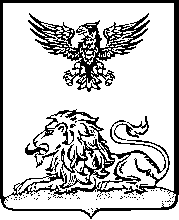 